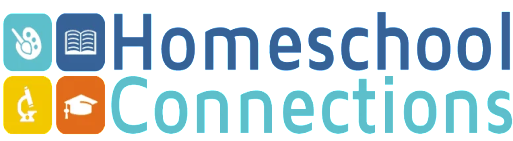 Homeschool Connections Off - Campus Lunch Permission Form Students who are driving, 16 and up, are permitted to leave campus during lunch with parent permission. The procedure is as follows: Student must have this signed parent permission slip on file with the Homeschool Connections on their respective campus. Student must sign out and sign in with the campus supervisors noting the time of departure and return. Student returning to campus late: ** First offense student will lose privileges for a week.   **Second offense will result in a revocation of the off-campus lunchtime privilege. Returning to campus late will not be tolerated as it will disrupt the classroom when entering after classes have begun.Please discuss this with your student and return the signed permission form to your campus supervisor if you give him or her permission to have lunch off-campus.Permission for Off-Campus LunchI give my permission for _______________________________________________ to leave campus during lunch time. I understand my student is to return to campus and be ready to begin class promptly.I give my permission for _______________________________________________ to leave campus during lunch time with _____________________________________________________. I understand that ________________________________________________ is the driver and this student and my student are to return to campus and be ready to begin class promptly.I understand that Homeschool Connections is not liable or responsible for any behavior or activity of my student while off campus.  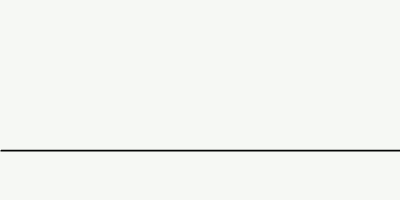 Parent Signature									DateStudent Signature								DateBottom of Form